Zrenjanin, 04.02.2016. god.     								Del. broj:  13 - 214Predmet: Pojašnjenje broj 6 konkursne dokumentacije za javnu nabavku broj JN 34/2015 – MATERIJAL ZA HEMODIJALIZU po partijama    Dana 04.02.2016. godine dostavljen nam je zahtev za pojašnjenje konkursne dokumentacije za javnu nabavku JN 34/2015 – MATERIJAL ZA HEMODIJALIZU po partijama.PITANJE broj 1:Naime, u obrascu X konkursne dokumentacije, Specifikacija ponude sa strukturom cena, vidljivo je da ste partiju br. 1 u predmetnoj javnoj nabavci raspisali sa 5 stavki od kojih svaka stavka predstavlja materijal potpuno nezavistan od drugih stavki, bez ikakvog racionalnog razloga, i ako Vam je zasigurno poznato da pojedine stavke mogu ponuditi i drugi ponuđači a ne samo predstavnici proizvođača mašina za koje se materijal nabavlja. Takođe Vam je zasigurno poznato da materijal u pojedinim stavkama ove partije može ponuditi samo predstavnik proizvođača mašine za koju se materijal nabavlja, t.j. za ovako raspisanu partiju br. 1 ni jedan drugi ponuđač ne može dati ponudu koja bi obuhvatila celu partiju. Ukoliko niste znali ovaj podatak u trenutku raspisivanja javne nabavke, mi Vas ovom prilikom o tome informišemo, iako je na osnovu odredbi važećeg Zakona o javnim nabavkama (u daljem tekstu: ZJN) vaša obaveza da pratite tržište materijala koji nabavljate predmetnom javnom nabavkom.
Naše dosadašnje postupanje u vezi sa predmetnom javnom nabavkom je bilo krajnje dobronamerno, te ovom prilikom želimo da naglasimo da imamo nameru da tako ostane i u buduće. U tom smislu Vam ukazujemo na uočene nedostatke, u nadi da ćete ih ispraviti, jer verujemo da postupanje Naručioca ovde nije posledica loše namere već stvar previda.

Konkursnu dokumentaciju za partiju 1. u predmetnoj javnoj nabavci ste formirali na način da samo proizvođači mašina, t.j. njihov predstavni može podneti ponudu u ovoj partiji. Na ovaj način Vi kao Naručilac zanemarujete odredbe Zakona o javnim nabavkama, jer ste ovakvim raspisivanjem partije br. 1 već unapred sami izabrali ponuđača čija će ponuda biti prihvaćena.Imajući u vidu navedeno, Naručilac je ovde jasno prekršio načelo obezbeđivanja konkurencije. Načelo obezbeđivanja konkurencije je jedno od osnovnih načela javnih nabavki, i definisano je Članom 10. Zakona o javnim nabavkama (u daljem tekstu: ZJN) gde stav 1 glasi: Наручилац је дужан да у поступку јавне набавке омогући што је могуће већу конкуренцију. U konkretnom slučaju postupili ste direktno protiv ove odredbe ZJN, tako što ste potpuno omogućili konkurenciju u partiji br. 1, ograničavajući se praktično samo na proizvode koje mogu ponuditi predstavnici proizvođača mašina.Dalje, Stav 2 Člana 10 ZJN glasi: Наручилац не може да ограничи конкуренцију, а посебно не може онемогућавати било којег понуђача да учествује у поступку јавне набавке неоправданом употребом преговарачког поступка, нити коришћењем дискриминаторских услова, техничких спецификација и критеријума. U navedenom slučaju postupili ste direktno protivno i ovoj odredbi ZJN, jer ste direktno onemogućili ponuđače koji nisu predstavnici proizvođača mašina da uspešno učestvuju u postupku, korišćenjem diskriminatorskih uslova, t.j. načina raspisivanja partije br. 1 u različitih 5 stavki gde samo jedan ponuđač može dati ponudu.Dalje, Načelo jednakosti ponuđača je definisano Članom 12. ZJN gde stav 1 glasi: Наручилац је дужан да у свим фазама поступка јавне набавке обезбеди једнак положај свим понуђачима. Iz ovako uvedenih diskrimanorskih uslova jasno je da niste obezbedili jednak položaj SVIM ponuđačima, jer ste Vaše zahteve po pitanju partije br. 1 formirali tako da je samo jednom ponuđaču omogućeno da podnese ponudu za ovu partiju, dok je svim ostalim ponuđačima to nemoguće.Dalje, Naručilac je vezano za kršenje odredbi Člana 10 i Člana 12 ZJN grubo prekršio i Načelo efikasnosti i ekonomičnosti javnih nabavki definisano Članom 9. stav 2 ZJN koji glasi: - Наручилац је дужан да обезбеди да се поступак јавне набавке спроводи и додела уговора врши у роковима и на начин прописан овим законом,са што мање трошкова везаних за поступак и извршење јавне набавке. U konkretnom slučaju, naručilac je doveo do potpunog eliminisanja konkurencije u partiji br. 1, koje vodeći se principima tržišta neminovno ima za posledicu povećanje cena dobara koja se nabavljaju. Ovde ističemo da naručilac postupa direktno na štetu budžetskih sredstava i na štetu sredstava koja pripadaju svim korisnicima obaveznog zdravstvenog osiguranja u Republici Srbiji.

Imajući u vidu sve do sada navedeno, ovde posebno napominjemo da je u jednom od dijaliznih centara u Republici Srbiji, u okviru dodatnih pojašnjenja zahtevanih od ponuđača u javnoj nabavci, u skladu sa odredbama ZJN, vršeno probno korišćenje dostavljenih uzoraka u realnom dijaliznom tretmanu, i to dijaliznim materijalom za jedan od tipova mašina koji i Vi navodite u partiji br. 1 predmetne javne nabavke. O učinjenim dijaliznim tretmanima je uredno sačinjen Zapisnik kojim se jasno potvrđuje da je ponuđeno dobro apsolutno adekvatno za tip mašine za koji se nabavlja, i ako nije proizvedeno od strane proizvođača mašine, te da je ponuđeno dobro odgovarajućeg kvaliteta i karakteristika. Vi ste vašim postupanjem direktno omnemogućili da ovakvo medicisko sredstvo uopšte bude ponuđeno u predmetnoj javnoj nabavci i ako je namenjeno za jednu od mašina za koji nabavljate potrošni materijal.

PITANJE:
Ukoliko cilj Naručioca nije kršenje Načela jednakosti ponuđača, Načela obezbeđivanja konkurencije, Načela ekonomičnosti i raspisivanje partije br. 1 na način koji omogućava eliminisanje svih ponuđača osim onog kojeg ste Vi unapred izabrali, da li će Naručilac izmeniti konkursnu dokumentaciju tako da partiju br. 1 zameni sa drugih 5 odgovarajućih partija od kojih će svaku stavku sadašnje partije br. 1 zameniti posebnom partijom?ODGOVOR broj 1: Naručilac prihvata sugestije potencijalnog ponuđača, te će sa tim u vezi načiniti izmenu konkursne dokumentacije i istu, kao i obaveštenje o produženju roka za podnošenje ponuda, objaviti na svojoj interenet stranici i Portalu JN.PITANJE broj 2:U obrascu X konkursne dokumentacije, Specifikacija ponude sa strukturom cena za partiju br. 1 u predmetnoj javnoj nabavci, iz naziva partije i priložene tabele jasno je da naziv predmeta nabavke u celokupnoj partiji, kao i nazivi pojedinih stavki sadrže TIP dijalizne mašine za koju se odgovarajući materijal nabavlja, kao i naziv PROIZVOĐAČA. 
Ovde je Naručilac postupio protivno odredbi Člana 72. stav 4. ZJN koji jasno i nedvosmisleno definiše korišćenje tehničkih specifikacija, a navedena odredba glasi:
"Навођење елемената попут робног знака, патента, типа или произвођача мора бити праћено речима „или одговарајуће”.
Jasno je da ste u datom slučaju postupili protivzakonito te insistiramo da izmenite konkursnu dokumentaciju kako biste je uskladili sa navedenom odredbom ZJN.

PITANJE:
Da li će Naručilac izvršiti ispravku konkursne dokumentacije dodavanjem reči "ILI ODGOVARAJUĆE" prateći nazive predmeta nabavke, za sadašnju partiju 1, koja mora biti podeljena u 5 različitih partija, na način na koji to predviđa Zakon, kako bi konkursnu dokumentaciju i korišćenje tehničkih specifikacija uskladio sa Članom 72. stav 4  Zakona o javnim nabavkama? ODGOVOR broj 2: Naručilac prihvata sugestije potencijalnog ponuđača, te će sa tim u vezi načiniti izmenu konkursne dokumentacije i istu, kao i obaveštenje o produženju roka za podnošenje ponuda, objaviti na svojoj interenet stranici i Portalu JN.   S poštovanjem                                                                                                                       Komisija za JN 34/2015      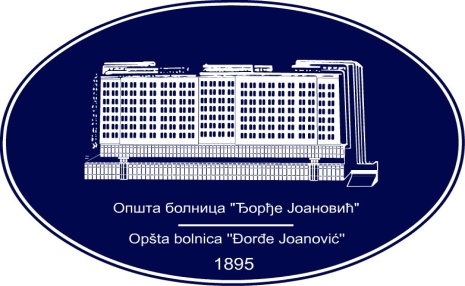 REPUBLIKA SRBIJA - AP VOJVODINAOPŠTA BOLNICA “Đorđe Joanović”Zrenjanin, ul. Dr Vase Savića br. 5Tel: (023) 536-930; centrala 513-200; lokal 3204Fax: (023) 564-104PIB 105539565    matični broj: 08887535Žiro račun kod Uprave za javna plaćanja 840-17661-10E-mail: bolnicazr@ptt.rs        www.bolnica.org.rs